Learning Activities/Ideas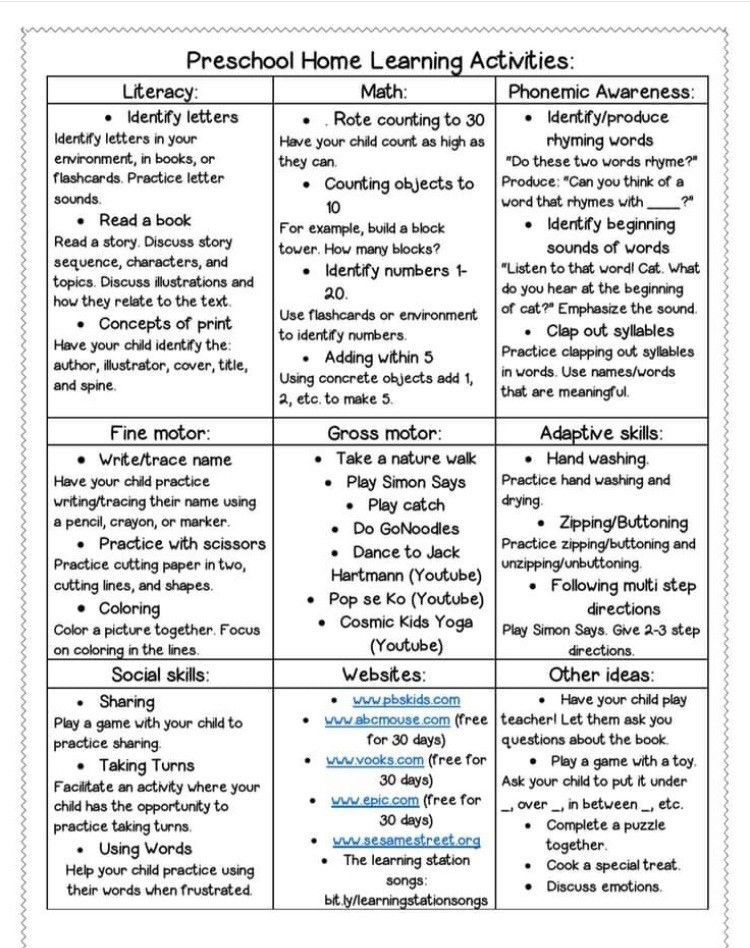 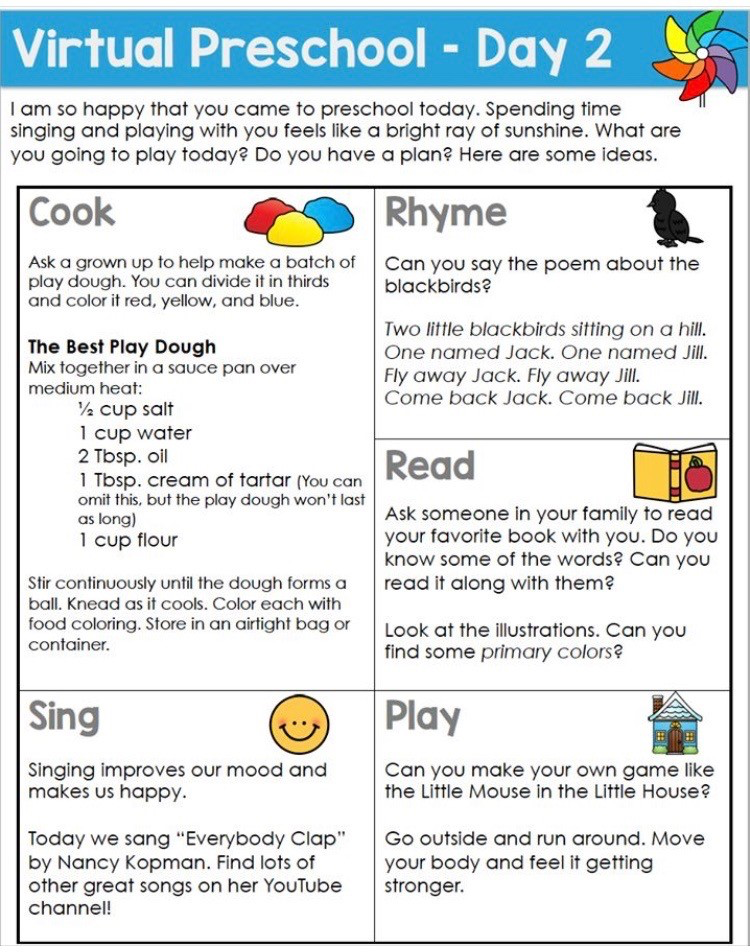 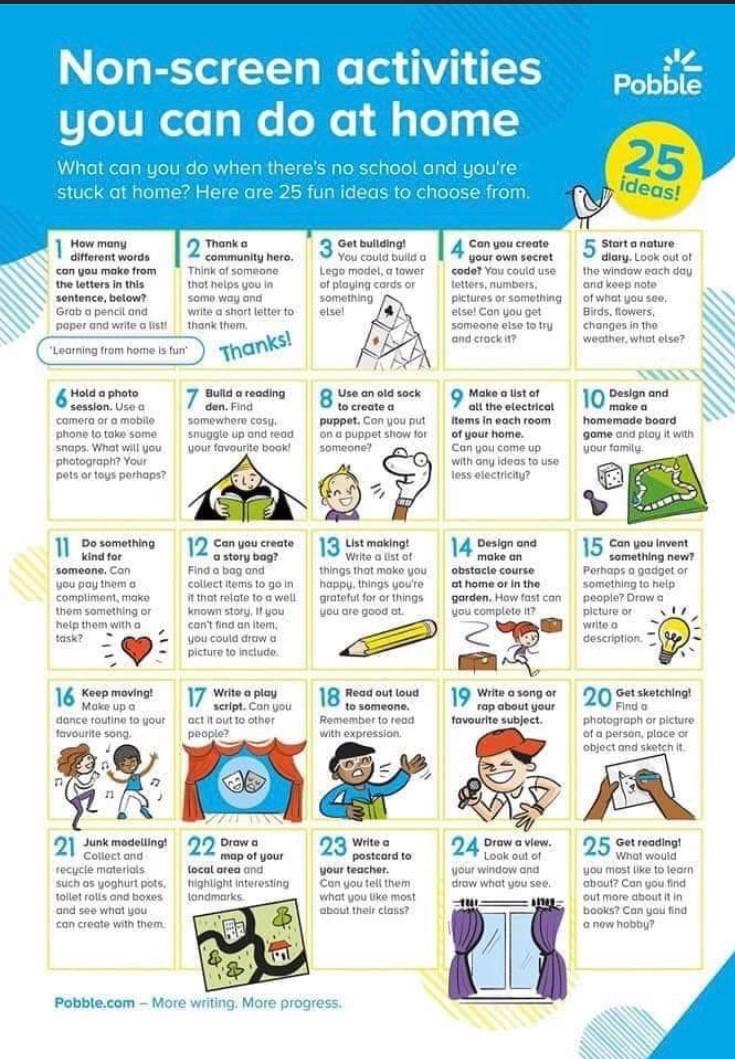 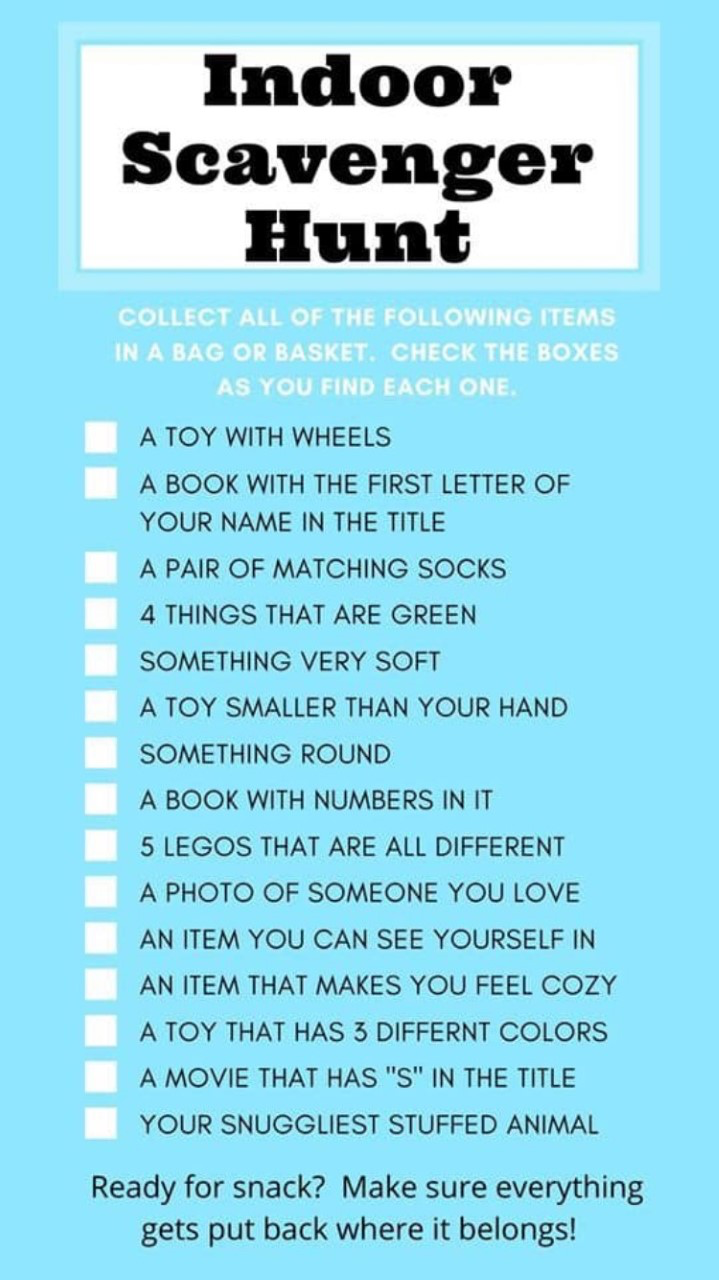 